ПРАВИТЕЛЬСТВО СВЕРДЛОВСКОЙ ОБЛАСТИПОСТАНОВЛЕНИЕот 26 декабря 2012 г. N 1550-ППО ПОРЯДКЕ НАПРАВЛЕНИЯ И ОБОБЩЕНИЯ СВЕДЕНИЙ, НЕОБХОДИМЫХДЛЯ ПОДГОТОВКИ СВОДНЫХ ДОКЛАДОВ ОБ ОРГАНИЗАЦИИ И ПРОВЕДЕНИИГОСУДАРСТВЕННОГО КОНТРОЛЯ (НАДЗОРА), МУНИЦИПАЛЬНОГО КОНТРОЛЯИ ОБ ЭФФЕКТИВНОСТИ ТАКОГО КОНТРОЛЯ В СВЕРДЛОВСКОЙ ОБЛАСТИВ соответствии с Федеральным законом от 26 декабря 2008 года N 294-ФЗ "О защите прав юридических лиц и индивидуальных предпринимателей при осуществлении государственного контроля (надзора) и муниципального контроля", Постановлением Правительства Российской Федерации от 05.04.2010 N 215 "Об утверждении Правил подготовки докладов об осуществлении государственного контроля (надзора), муниципального контроля в соответствующих сферах деятельности и об эффективности такого контроля (надзора)", Приказом Росстата от 21.12.2011 N 503 "Об утверждении статистического инструментария для организации Минэкономразвития России федерального статистического наблюдения за осуществлением государственного контроля (надзора) и муниципального контроля", Указом Губернатора Свердловской области от 7 ноября 2012 года N 851-УГ "О признании утратившим силу Указа Губернатора Свердловской области от 15 июня 2010 года N 552-УГ "О подготовке сводного доклада об осуществлении государственного контроля (надзора) и муниципального контроля в Свердловской области" Правительство Свердловской области постановляет:1. Определить Министерство экономики и территориального развития Свердловской области ответственным за подготовку сводных докладов об осуществлении государственного контроля (надзора), муниципального контроля и об эффективности такого контроля в Свердловской области.(в ред. Постановлений Правительства Свердловской области от 27.04.2017 N 293-ПП, от 22.06.2018 N 382-ПП)2. Утвердить:1) утратил силу. - Постановление Правительства Свердловской области от 27.04.2017 N 293-ПП;2) Перечень исполнительных органов государственной власти Свердловской области, уполномоченных на осуществление федерального государственного контроля (надзора) в соответствующих сферах деятельности в части осуществления полномочий Российской Федерации, переданных Свердловской области (прилагается);3) Перечень исполнительных органов государственной власти Свердловской области, ответственных за подготовку обобщенной информации по отдельным видам осуществляемого муниципального контроля, а также анализ эффективности такого контроля в соответствующей сфере деятельности (прилагается);(в ред. Постановления Правительства Свердловской области от 22.06.2018 N 382-ПП)4) Положение о порядке направления и обобщения сведений, необходимых для подготовки сводных докладов об организации и проведении государственного контроля (надзора) и об эффективности такого контроля в Свердловской области (прилагается);5) Перечень сведений, включаемых в доклады об осуществлении государственного контроля (надзора) в соответствующих сферах деятельности с оценкой эффективности такого контроля (надзора) (прилагается).3. Рекомендовать органам местного самоуправления муниципальных образований, расположенных на территории Свердловской области, уполномоченным:(в ред. Постановления Правительства Свердловской области от 22.06.2018 N 382-ПП)на осуществление государственного контроля (надзора) в соответствующих сферах деятельности на территории муниципального образования, в части осуществления полномочий Свердловской области, переданных органам местного самоуправления;на осуществление муниципального контроля:1) при подготовке сведений, необходимых для подготовки сводных докладов об организации и проведении государственного контроля (надзора), муниципального контроля и об эффективности такого контроля в Свердловской области руководствоваться настоящим Постановлением, Постановлением Правительства Российской Федерации от 05.04.2010 N 215 "Об утверждении Правил подготовки докладов об осуществлении государственного контроля (надзора), муниципального контроля в соответствующих сферах деятельности и об эффективности такого контроля (надзора)", а также Приказом Росстата от 21.12.2011 N 503 "Об утверждении статистического инструментария для организации Минэкономразвития России федерального статистического наблюдения за осуществлением государственного контроля (надзора) и муниципального контроля";2) размещать сводный доклад об осуществлении муниципального контроля посредством государственной автоматизированной информационной системы "Управление" в срок до 10 февраля года, следующего за отчетным годом.(подп. 2 в ред. Постановления Правительства Свердловской области от 31.03.2016 N 203-ПП)4. Признать утратившим силу Постановление Правительства Свердловской области от 30.08.2010 N 1259-ПП "Об организации подготовки сводного доклада об осуществлении государственного контроля (надзора) и муниципального контроля в Свердловской области" ("Областная газета", 2010, 10 сентября, N 325-326).5. Контроль за исполнением настоящего Постановления возложить на Заместителя Губернатора Свердловской области О.Л. Чемезова.(п. 5 в ред. Постановления Правительства Свердловской области от 01.08.2019 N 471-ПП)6. Настоящее Постановление опубликовать в "Областной газете".Председатель ПравительстваСвердловской областиД.В.ПАСЛЕРУтвержденПостановлением ПравительстваСвердловской областиот 26 декабря 2012 г. N 1550-ПППЕРЕЧЕНЬИСПОЛНИТЕЛЬНЫХ ОРГАНОВ ГОСУДАРСТВЕННОЙ ВЛАСТИСВЕРДЛОВСКОЙ ОБЛАСТИ, УПОЛНОМОЧЕННЫХ НА ОСУЩЕСТВЛЕНИЕРЕГИОНАЛЬНОГО ГОСУДАРСТВЕННОГО КОНТРОЛЯ (НАДЗОРА)НА ТЕРРИТОРИИ СВЕРДЛОВСКОЙ ОБЛАСТИВ СООТВЕТСТВУЮЩИХ СФЕРАХ ДЕЯТЕЛЬНОСТИУтратил силу. - Постановление Правительства Свердловской области от 27.04.2017 N 293-ПП.УтвержденПостановлением ПравительстваСвердловской областиот 26 декабря 2012 г. N 1550-ПППЕРЕЧЕНЬИСПОЛНИТЕЛЬНЫХ ОРГАНОВ ГОСУДАРСТВЕННОЙ ВЛАСТИСВЕРДЛОВСКОЙ ОБЛАСТИ, УПОЛНОМОЧЕННЫХ НА ОСУЩЕСТВЛЕНИЕФЕДЕРАЛЬНОГО ГОСУДАРСТВЕННОГО КОНТРОЛЯ (НАДЗОРА)В СООТВЕТСТВУЮЩИХ СФЕРАХ ДЕЯТЕЛЬНОСТИ В ЧАСТИОСУЩЕСТВЛЕНИЯ ПОЛНОМОЧИЙ РОССИЙСКОЙ ФЕДЕРАЦИИ,ПЕРЕДАННЫХ СВЕРДЛОВСКОЙ ОБЛАСТИУтвержденПостановлением ПравительстваСвердловской областиот 26 декабря 2012 г. N 1550-ПППЕРЕЧЕНЬИСПОЛНИТЕЛЬНЫХ ОРГАНОВ ГОСУДАРСТВЕННОЙ ВЛАСТИСВЕРДЛОВСКОЙ ОБЛАСТИ, ОТВЕТСТВЕННЫХ ЗА ПОДГОТОВКУОБОБЩЕННОЙ ИНФОРМАЦИИ ПО ОТДЕЛЬНЫМ ВИДАМ ОСУЩЕСТВЛЯЕМОГОМУНИЦИПАЛЬНОГО КОНТРОЛЯ, А ТАКЖЕ АНАЛИЗ ЭФФЕКТИВНОСТИТАКОГО КОНТРОЛЯ В СООТВЕТСТВУЮЩЕЙ СФЕРЕ ДЕЯТЕЛЬНОСТИУтвержденоПостановлением ПравительстваСвердловской областиот 26 декабря 2012 г. N 1550-ПППОЛОЖЕНИЕО ПОРЯДКЕ НАПРАВЛЕНИЯ И ОБОБЩЕНИЯ СВЕДЕНИЙ, НЕОБХОДИМЫХДЛЯ ПОДГОТОВКИ СВОДНЫХ ДОКЛАДОВ ОБ ОРГАНИЗАЦИИ И ПРОВЕДЕНИИГОСУДАРСТВЕННОГО КОНТРОЛЯ (НАДЗОРА) И ОБ ЭФФЕКТИВНОСТИТАКОГО КОНТРОЛЯ В СВЕРДЛОВСКОЙ ОБЛАСТИГлава 1. ПОРЯДОК НАПРАВЛЕНИЯ И ОБОБЩЕНИЯ СВЕДЕНИЙОБ ОРГАНИЗАЦИИ, ПРОВЕДЕНИИ И ОЦЕНКЕ ЭФФЕКТИВНОСТИГОСУДАРСТВЕННОГО КОНТРОЛЯ (НАДЗОРА), НЕОБХОДИМЫХДЛЯ ПОДГОТОВКИ СВОДНЫХ ДОКЛАДОВ1. Настоящее Положение регламентирует порядок подготовки и обобщения сведений об организации и проведении регионального государственного контроля (надзора) и об эффективности такого контроля на территории Свердловской области, необходимых для подготовки сводных докладов.2. Утратил силу. - Постановление Правительства Свердловской области от 31.03.2016 N 203-ПП.3. Исполнительные органы государственной власти Свердловской области:1) обобщают доклады, размещенные органами местного самоуправления муниципальных образований, расположенных на территории Свердловской области, в государственной автоматизированной информационной системе "Управление", анализируют эффективность муниципального контроля в соответствующей сфере и до 1 марта года, следующего за отчетным, представляют в Министерство экономики и территориального развития Свердловской области обобщенную информацию по отдельному виду муниципального контроля и его эффективности в соответствии с перечнем исполнительных органов государственной власти Свердловской области, ответственных за подготовку обобщенной информации по отдельным видам осуществляемого муниципального контроля, а также анализ эффективности такого контроля в соответствующей сфере деятельности, в том числе содержащий сведения о реализации положений статей 8.2 и 8.3 Федерального закона от 26 декабря 2008 года N 294-ФЗ "О защите прав юридических лиц и индивидуальных предпринимателей при осуществлении государственного контроля (надзора) и муниципального контроля" в отношении отдельного вида муниципального контроля; сведения о реализации требований, установленных Постановлением Правительства Российской Федерации от 26.12.2018 N 1680 "Об утверждении общих требований к организации и осуществлению органами государственного контроля (надзора), органами муниципального контроля мероприятий по профилактике нарушений обязательных требований, требований, установленных муниципальными правовыми актами" в отношении отдельного вида муниципального контроля; выводы и предложения по совершенствованию работы органов местного самоуправления муниципальных образований, расположенных на территории Свердловской области, по осуществлению отдельных видов муниципального контроля";(в ред. Постановлений Правительства Свердловской области от 22.06.2018 N 382-ПП, от 13.02.2020 N 68-ПП)2) уполномоченные на осуществление регионального государственного контроля (надзора) на территории Свердловской области в соответствующих сферах деятельности, до 10 февраля года, следующего за отчетным, представляют в Министерство экономики и территориального развития Свердловской области доклад об осуществлении регионального государственного контроля (надзора) с указанием в нем сведений по отдельным видам осуществляемого регионального контроля (надзора) с приложением копии в электронном виде посредством государственной автоматизированной информационной системы "Управление";(в ред. Постановлений Правительства Свердловской области от 31.03.2016 N 203-ПП, от 27.04.2017 N 293-ПП)3) уполномоченные на осуществление федерального государственного контроля (надзора) в соответствующих сферах деятельности на территории Свердловской области, в части осуществления полномочий Российской Федерации, переданных Свердловской области, до 15 февраля года, следующего за отчетным, представляют соответствующим федеральным органам исполнительной власти доклады об осуществлении федерального государственного контроля (надзора) в электронном виде посредством государственной автоматизированной информационной системы "Управление".(в ред. Постановления Правительства Свердловской области от 22.06.2018 N 382-ПП)4. Министерство экономики и территориального развития Свердловской области в срок до 15 марта года, следующего за отчетным, представляет в Министерство экономического развития Российской Федерации в электронной форме посредством государственной автоматизированной информационной системы "Управление":(в ред. Постановлений Правительства Свердловской области от 31.03.2016 N 203-ПП, от 27.04.2017 N 293-ПП)1) сводный доклад об осуществлении на территории Свердловской области государственного контроля (надзора) уполномоченными исполнительными органами государственной власти Свердловской области с указанием в нем сведений по отдельным видам осуществляемого регионального государственного контроля (надзора), подписанный Министром экономики и территориального развития Свердловской области;(в ред. Постановления Правительства Свердловской области от 22.06.2018 N 382-ПП)2) сводный доклад об осуществлении на территории Свердловской области муниципального контроля уполномоченными органами местного самоуправления с указанием в нем сведений по отдельным видам осуществляемого муниципального контроля, подписанный Министром экономики и территориального развития Свердловской области.(в ред. Постановления Правительства Свердловской области от 22.06.2018 N 382-ПП)К сводным докладам прилагаются отчеты об осуществлении государственного контроля (надзора), муниципального контроля по утвержденной форме федерального статистического наблюдения.5. Сведения, содержащиеся в докладах, являются открытыми, общедоступными и размещаются на официальных сайтах исполнительных органов государственной власти Свердловской области и органов местного самоуправления муниципальных образований в Свердловской области, уполномоченных на осуществление государственного контроля (надзора) и муниципального контроля, в сети Интернет, за исключением сведений, распространение которых ограничено или запрещено в соответствии с законодательством Российской Федерации.Министерство экономики и территориального развития Свердловской области до 25 марта года, следующего за отчетным, размещает сводные доклады, указанные в пункте 4 настоящего Положения, на своем официальном сайте в информационно-телекоммуникационной сети Интернет.(часть вторая в ред. Постановления Правительства Свердловской области от 27.04.2017 N 293-ПП)Глава 2. ПОРЯДОК НАПРАВЛЕНИЯ И ОБОБЩЕНИЯ СВОДНОЙ ФОРМЫФЕДЕРАЛЬНОГО СТАТИСТИЧЕСКОГО НАБЛЮДЕНИЯ ЗА ОСУЩЕСТВЛЕНИЕМГОСУДАРСТВЕННОГО КОНТРОЛЯ (НАДЗОРА)6. Органы, уполномоченные на осуществление контрольных функций в соответствующих сферах деятельности, за исключением указанных в пункте 7, в срок до 10 июля календарного года и до 15 января года, следующего за отчетным, представляют в Министерство экономики и территориального развития Свердловской области данные по форме федерального статистического наблюдения N 1-контроль "Сведения об осуществлении государственного контроля (надзора) и муниципального контроля".(в ред. Постановления Правительства Свердловской области от 27.04.2017 N 293-ПП)Данные по форме представляются в электронном виде посредством государственной автоматизированной информационной системы "Управление".(в ред. Постановления Правительства Свердловской области от 31.03.2016 N 203-ПП)Совместно с указанной формой федерального статистического наблюдения размещается пояснительная записка, содержащая перечень функций по контролю, сведения о количестве и результатах исполнения которых учитываются при заполнении формы, а также наименования нормативных правовых актов, являющихся основанием для исполнения каждого из перечисленных контрольно-надзорных полномочий.(в ред. Постановления Правительства Свердловской области от 31.03.2016 N 203-ПП)7. Исполнительные органы государственной власти Свердловской области, уполномоченные на осуществление федерального государственного контроля (надзора) в соответствующих сферах деятельности в части осуществления полномочий Российской Федерации, переданных исполнительным органам государственной власти Свердловской области, в срок до 15 июля календарного года и до 15 января года, следующего за отчетным, представляют соответствующим федеральным органам исполнительной власти, осуществляющим контроль за исполнением переданных полномочий по контролю (надзору), по форме федерального статистического наблюдения N 1-контроль "Сведения об осуществлении государственного контроля (надзора) и муниципального контроля" данные об осуществлении федерального государственного контроля (надзора).Данные по форме представляются в электронном виде посредством государственной автоматизированной информационной системы "Управление".(в ред. Постановления Правительства Свердловской области от 31.03.2016 N 203-ПП)Совместно с указанной формой федерального статистического наблюдения размещается пояснительная записка, содержащая перечень функций государственного контроля (надзора), сведения о количестве и результатах исполнения которых учитываются при заполнении формы, а также наименования нормативных правовых актов, являющихся основанием для исполнения каждого из перечисленных контрольно-надзорных полномочий.(в ред. Постановления Правительства Свердловской области от 31.03.2016 N 203-ПП)8. Утратил силу. - Постановление Правительства Свердловской области от 31.03.2016 N 203-ПП.УтвержденПостановлением ПравительстваСвердловской областиот 26 декабря 2012 г. N 1550-ПППЕРЕЧЕНЬСВЕДЕНИЙ, ВКЛЮЧАЕМЫХ В ДОКЛАДЫ ОБ ОСУЩЕСТВЛЕНИИГОСУДАРСТВЕННОГО КОНТРОЛЯ (НАДЗОРА) В СООТВЕТСТВУЮЩИХСФЕРАХ ДЕЯТЕЛЬНОСТИ С ОЦЕНКОЙ ЭФФЕКТИВНОСТИТАКОГО КОНТРОЛЯ (НАДЗОРА)1. Исполнительные органы государственной власти Свердловской области, уполномоченные на осуществление регионального государственного контроля (надзора) на территории Свердловской области в соответствующих сферах деятельности, включают в доклады сведения за отчетный год по следующим разделам:(в ред. Постановления Правительства Свердловской области от 22.06.2018 N 382-ПП)1) состояние нормативно-правового регулирования в соответствующей сфере деятельности;2) организация государственного контроля (надзора);3) финансовое и кадровое обеспечение государственного контроля (надзора);4) проведение государственного контроля (надзора);5) действия органов государственного контроля (надзора) по пресечению нарушений обязательных требований и (или) устранению последствий таких нарушений;6) анализ и оценка эффективности государственного контроля (надзора);7) выводы и предложения по результатам государственного контроля (надзора).При подготовке доклада могут использоваться данные социологических и иных опросов юридических лиц и индивидуальных предпринимателей, в отношении которых органами государственного контроля (надзора) и муниципального контроля проводятся проверки и контрольные закупки, а также данные, полученные в результате обобщения, анализа и сравнения данных этих опросов со сведениями из единого реестра проверок и размещенные в автоматизированной информационной системе "Информационно-аналитическая система мониторинга качества государственных услуг", а также результаты мониторинга эффективности, проведенного в соответствии с приложением N 2 к Правилам подготовки докладов об осуществлении государственного контроля (надзора), муниципального контроля в соответствующих сферах деятельности и об эффективности такого контроля (надзора), утвержденным Постановлением Правительства Российской Федерации от 05.04.2010 N 215 "Об утверждении Правил подготовки докладов об осуществлении государственного контроля (надзора), муниципального контроля в соответствующих сферах деятельности и об эффективности такого контроля (надзора)".(часть вторая в ред. Постановления Правительства Свердловской области от 13.02.2020 N 68-ПП)2. Раздел "Состояние нормативно-правового регулирования в соответствующей сфере деятельности" должен содержать данные анализа нормативных правовых актов, регламентирующих деятельность органов государственного контроля (надзора) и их должностных лиц, устанавливающих обязательные требования к осуществлению деятельности юридических лиц и индивидуальных предпринимателей, соблюдение которых подлежит проверке в процессе осуществления государственного контроля (надзора), в том числе возможности их исполнения и контроля, отсутствия признаков коррупциогенности, а также сведения об опубликовании указанных нормативных правовых актов в свободном доступе на официальном сайте контрольного органа в сети Интернет.3. Раздел "Организация государственного контроля (надзора), муниципального контроля" должен содержать:1) сведения об организационной структуре и системе управления органов государственного контроля (надзора);2) перечень и описание видов государственного контроля (надзора);(подп. 2 в ред. Постановления Правительства Свердловской области от 22.06.2018 N 382-ПП)3) наименования и реквизиты нормативных правовых актов, регламентирующих порядок осуществления видов государственного контроля (надзора);(подп. 3 в ред. Постановления Правительства Свердловской области от 22.06.2018 N 382-ПП)4) информацию о взаимодействии органов государственного контроля (надзора), муниципального контроля при осуществлении соответствующих видов государственного контроля (надзора) с другими органами государственного контроля (надзора), муниципального контроля, порядке и формах такого взаимодействия;(подп. 4 в ред. Постановления Правительства Свердловской области от 22.06.2018 N 382-ПП)5) сведения о выполнении отдельных функций при осуществлении государственного контроля (надзора) подведомственными органам государственной власти организациями с указанием их наименований, организационно-правовой формы, нормативных правовых актов, на основании которых указанные организации выполняют такие функции;(подп. 5 в ред. Постановления Правительства Свердловской области от 22.06.2018 N 382-ПП)6) сведения о проведенной работе по аккредитации юридических лиц и граждан в качестве экспертных организаций и экспертов, привлекаемых к выполнению мероприятий по контролю при проведении проверок.4. Раздел "Финансовое и кадровое обеспечение государственного контроля (надзора)" должен содержать сведения по следующим показателям:В разделе указать сведения о квалификации работников и перечень мероприятий по повышению их квалификации в отчетном году.5. Раздел "Проведение государственного контроля (надзора)" должен содержать:1) сведения, характеризующие выполненную в отчетный период работу по осуществлению государственного контроля (надзора) по соответствующим сферам деятельности, в том числе в динамике (по полугодиям);2) сведения о результатах работы экспертов и экспертных организаций, привлекаемых к проведению мероприятий по контролю, а также о размерах финансирования их участия в контрольной деятельности;3) сведения о случаях причинения юридическими лицами и индивидуальными предпринимателями, в отношении которых осуществляются контрольно-надзорные мероприятия, вреда жизни, здоровью граждан, вреда животным, растениям, окружающей среде, объектам культурного наследия (памятникам истории и культуры) народов Российской Федерации, музейным предметам и музейным коллекциям, включенным в состав Музейного фонда Российской Федерации, особо ценным, в том числе уникальным, документам Архивного фонда Российской Федерации, документам, имеющим особое историческое, научное, культурное значение, входящим в состав национального библиотечного фонда, имуществу физических и юридических лиц, безопасности государства, а также о случаях возникновения чрезвычайных ситуаций природного и техногенного характера и ликвидации последствий причинения такого вреда;(подп. 3 в ред. Постановления Правительства Свердловской области от 09.08.2016 N 547-ПП)4) сведения о применении риск-ориентированного подхода при организации и осуществлении государственного контроля (надзора);(подп. 4 введен Постановлением Правительства Свердловской области от 22.06.2018 N 382-ПП)5) сведения о проведении мероприятий по профилактике нарушений обязательных требований, включая выдачу предостережений о недопустимости нарушения обязательных требований;(подп. 5 введен Постановлением Правительства Свердловской области от 22.06.2018 N 382-ПП)6) сведения о проведении мероприятий по контролю, при проведении которых не требуется взаимодействие органа государственного контроля (надзора) с юридическими лицами и индивидуальными предпринимателями;(подп. 6 введен Постановлением Правительства Свердловской области от 22.06.2018 N 382-ПП)7) сведения о количестве проведенных в отчетном периоде проверок в отношении субъектов малого предпринимательства.(подп. 7 введен Постановлением Правительства Свердловской области от 22.06.2018 N 382-ПП)6. Раздел "Действия органов государственного контроля (надзора) по пресечению нарушений обязательных требований и (или) устранению последствий таких нарушений" должен содержать:1) сведения о принятых органами государственного контроля (надзора) мерах реагирования по фактам выявленных нарушений, в том числе в динамике (по полугодиям) по следующим показателям:2) сведения о способах проведения и масштабах методической работы с юридическими лицами и индивидуальными предпринимателями, в отношении которых проводятся проверки, направленной на предотвращение нарушений с их стороны;3) сведения об оспаривании в суде юридическими лицами и индивидуальными предпринимателями оснований и результатов проведения в отношении их мероприятий по контролю (количество удовлетворенных судом исков, типовые основания для удовлетворения обращений истцов, меры реагирования, принятые в отношении должностных лиц органов государственного контроля (надзора));4) сведения об основных видах нарушений.7. Раздел "Анализ и оценка эффективности государственного контроля (надзора)" должен содержать показатели эффективности государственного контроля (надзора), рассчитанные на основании сведений, содержащихся в форме N 1-контроль "Сведения об осуществлении государственного контроля (надзора) и муниципального контроля", утвержденной Приказом Федеральной службы государственной статистики от 21.12.2011 N 503 "Об утверждении статистического инструментария для организации Минэкономразвития России федерального статистического наблюдения за осуществлением государственного контроля (надзора) и муниципального контроля", а также следующие показатели:Помимо указанных показателей в разделе приводится анализ ключевых показателей результативности контрольно-надзорной деятельности, устанавливаемых Правительством Свердловской области для исполнительных органов государственной власти Свердловской области, уполномоченных на осуществление государственного контроля (надзора) в соответствующих сферах деятельности на территории Свердловской области, и их значений.(абзац введен Постановлением Правительства Свердловской области от 13.02.2020 N 68-ПП)В разделе приводятся показатели, характеризующие особенности осуществления государственного контроля (надзора) в соответствующей сфере деятельности, расчет и анализ которых проводятся органами государственного контроля (надзора) на основании сведений ведомственных статистических наблюдений.Значения показателей оценки эффективности государственного контроля (надзора) за отчетный год анализируются по сравнению с показателями за предшествующий год. В случае существенного (более 10 процентов) отклонения значений указанных показателей в отчетном году от аналогичных показателей в предшествующем году указываются причины таких отклонений.В разделе также анализируются действия органов государственного контроля (надзора) по пресечению нарушений обязательных требований и (или) устранению последствий таких нарушений, в том числе по оценке предотвращенного в результате таких действий ущерба (по имеющимся методикам расчета размеров ущерба в различных сферах деятельности), а также даются оценка и прогноз состояния исполнения обязательных требований законодательства Российской Федерации в соответствующей сфере деятельности.8. Раздел "Выводы и предложения по результатам государственного контроля (надзора)" должен содержать:1) выводы и предложения по результатам осуществления государственного контроля (надзора) по каждому из пунктов 2 - 6 перечня сведений, включаемых в доклады об осуществлении государственного контроля (надзора) в соответствующих сферах деятельности с оценкой эффективности такого контроля (надзора);2) выводы об эффективности осуществления контрольной (надзорной) деятельности за отчетный год, в том числе эффективности по отношению к лицам, на защиту прав которых направлен контроль, и поднадзорных субъектов;3) планируемые на текущий год мероприятия по совершенствованию государственного контроля (надзора) и показатели эффективности такого контроля (надзора);4) предложения по совершенствованию нормативного правового регулирования при осуществлении государственного контроля (надзора) в соответствующей сфере деятельности, в том числе достаточность и актуальность нормативной правовой базы, необходимость принятия или изменения нормативных правовых актов;5) предложения, связанные с осуществлением государственного контроля (надзора) и направленные на повышение эффективности такого контроля (надзора) и сокращение административных ограничений в предпринимательской деятельности, в том числе:сведения об эффективности взаимодействия органов контроля и предложения по усилению (совершенствованию) механизмов взаимодействия;качественная оценка работы экспертов (реальная потребность в привлечении экспертов; барьеры, которые препятствуют привлечению экспертов к контрольным мероприятиям);динамика случаев причинения вреда охраняемых законодательством ценностей (например, случаи аварий, вспышек заболеваний и иное): причины и планируемые мероприятия по сокращению числа нарушений;качество соблюдения должностными лицами принятых регламентов и нормативных правовых актов при проведении контрольно-надзорных мероприятий в отчетном периоде;иные предложения.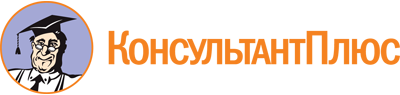 Постановление Правительства Свердловской области от 26.12.2012 N 1550-ПП
(ред. от 13.02.2020)
"О порядке направления и обобщения сведений, необходимых для подготовки сводных докладов об организации и проведении государственного контроля (надзора), муниципального контроля и об эффективности такого контроля в Свердловской области"
(вместе с "Перечнем исполнительных органов государственной власти Свердловской области, уполномоченных на осуществление федерального государственного контроля (надзора) в соответствующих сферах деятельности в части осуществления полномочий Российской Федерации, переданных Свердловской области", "Перечнем исполнительных органов государственной власти Свердловской области, ответственных за подготовку обобщенной информации по отдельным видам осуществляемого муниципального контроля, а также анализ эффективности такого контроля в соответствующей сфере деятельности", "Положением о порядке направления и обобщения сведений, необходимых для подготовки сводных докладов об организации и проведении государственного контроля (надзора) и об эффективности такого контроля в Свердловской области", "Перечнем сведений, включаемых в доклады об осуществлении государственного контроля (надзора) в соответствующих сферах деятельности с оценкой эффективности такого контроля (надзора)")Документ предоставлен КонсультантПлюс

www.consultant.ru

Дата сохранения: 04.03.2020
 Список изменяющих документов(в ред. Постановлений Правительства Свердловской областиот 25.06.2014 N 532-ПП, от 03.02.2015 N 62-ПП, от 01.10.2015 N 868-ПП,от 31.03.2016 N 203-ПП, от 09.08.2016 N 547-ПП, от 20.09.2016 N 673-ПП,от 29.12.2016 N 947-ПП, от 27.04.2017 N 293-ПП, от 28.07.2017 N 544-ПП,от 22.06.2018 N 382-ПП, от 20.12.2018 N 890-ПП, от 01.08.2019 N 471-ПП,от 24.10.2019 N 723-ПП, от 13.02.2020 N 68-ПП)Список изменяющих документов(в ред. Постановления Правительства Свердловской областиот 01.08.2019 N 471-ПП)Номер строкиНаименование исполнительного органа государственной власти Свердловской областиВид федерального государственного контроля (надзора)1.Министерство образования и молодежной политики Свердловской области1) федеральный государственный надзор в сфере образования за деятельностью организаций, осуществляющих образовательную деятельность на территории Свердловской области;2) федеральный государственный контроль качества образования в организациях, осуществляющих образовательную деятельность по имеющим государственную аккредитацию основным образовательным программам на территории Свердловской области;3) лицензионный контроль за образовательной деятельностью2.Министерство природных ресурсов и экологии Свердловской областифедеральный государственный лесной надзор (лесная охрана)3.Департамент по охране, контролю и регулированию использования животного мира Свердловской области1) федеральный государственный охотничий надзор на территории Свердловской области, за исключением особо охраняемых природных территорий федерального значения;2) федеральный государственный надзор в области охраны и использования объектов животного мира и среды их обитания на территории Свердловской области, за исключением объектов животного мира и среды их обитания, находящихся на особо охраняемых природных территориях федерального значения4.Управление государственной охраны объектов культурного наследия Свердловской областифедеральный государственный надзор за состоянием, содержанием, сохранением, использованием, популяризацией и государственной охраной объектов культурного наследия федерального значенияСписок изменяющих документов(в ред. Постановлений Правительства Свердловской областиот 31.03.2016 N 203-ПП, от 28.07.2017 N 544-ПП, от 22.06.2018 N 382-ПП,от 20.12.2018 N 890-ПП, от 24.10.2019 N 723-ПП)N п/пВид муниципального контроляОтветственные исполнительные органы государственной власти Свердловской области1231.Муниципальный земельный контрольМинистерство по управлению государственным имуществом Свердловской области2.Муниципальный контроль за сохранностью автомобильных дорог местного значенияМинистерство транспорта и дорожного хозяйства Свердловской области(в ред. Постановления Правительства Свердловской области от 22.06.2018 N 382-ПП)(в ред. Постановления Правительства Свердловской области от 22.06.2018 N 382-ПП)(в ред. Постановления Правительства Свердловской области от 22.06.2018 N 382-ПП)3.Контроль за соблюдением условий организации регулярных перевозок на территории муниципального образованияМинистерство транспорта и дорожного хозяйства Свердловской области(в ред. Постановления Правительства Свердловской области от 22.06.2018 N 382-ПП)(в ред. Постановления Правительства Свердловской области от 22.06.2018 N 382-ПП)(в ред. Постановления Правительства Свердловской области от 22.06.2018 N 382-ПП)4.Муниципальный контроль в области использования и охраны особо охраняемых природных территорий местного значенияМинистерство природных ресурсов и экологии Свердловской области5.Утратил силу. - Постановление Правительства Свердловской области от 28.07.2017 N 544-ППУтратил силу. - Постановление Правительства Свердловской области от 28.07.2017 N 544-ПП5.Контроль за использованием и охраной недр при добыче общераспространенных полезных ископаемых, а также при строительстве подземных сооружений, не связанных с добычей полезных ископаемыхМинистерство природных ресурсов и экологии Свердловской области(п. 5 введен Постановлением Правительства Свердловской области от 20.12.2018 N 890-ПП)(п. 5 введен Постановлением Правительства Свердловской области от 20.12.2018 N 890-ПП)(п. 5 введен Постановлением Правительства Свердловской области от 20.12.2018 N 890-ПП)6.Муниципальный жилищный контрольДепартамент государственного жилищного и строительного надзора Свердловской области7.Контроль за представлением обязательного экземпляраМинистерство культуры Свердловской области8.Контроль за соблюдением законодательства в области розничной продажи алкогольной продукцииМинистерство агропромышленного комплекса и потребительского рынка Свердловской области(в ред. Постановления Правительства Свердловской области от 24.10.2019 N 723-ПП)(в ред. Постановления Правительства Свердловской области от 24.10.2019 N 723-ПП)(в ред. Постановления Правительства Свердловской области от 24.10.2019 N 723-ПП)9.Муниципальный контроль в области торговой деятельностиМинистерство агропромышленного комплекса и потребительского рынка Свердловской области(в ред. Постановления Правительства Свердловской области от 24.10.2019 N 723-ПП)(в ред. Постановления Правительства Свердловской области от 24.10.2019 N 723-ПП)(в ред. Постановления Правительства Свердловской области от 24.10.2019 N 723-ПП)10.Контроль за организацией и осуществлением деятельности по продаже товаров (выполнению работ, оказанию услуг) на розничных рынкахМинистерство агропромышленного комплекса и потребительского рынка Свердловской области(в ред. Постановления Правительства Свердловской области от 24.10.2019 N 723-ПП)(в ред. Постановления Правительства Свердловской области от 24.10.2019 N 723-ПП)(в ред. Постановления Правительства Свердловской области от 24.10.2019 N 723-ПП)11.Муниципальный лесной контрольМинистерство природных ресурсов и экологии Свердловской области(в ред. Постановления Правительства Свердловской области от 24.10.2019 N 723-ПП)(в ред. Постановления Правительства Свердловской области от 24.10.2019 N 723-ПП)(в ред. Постановления Правительства Свердловской области от 24.10.2019 N 723-ПП)12.Муниципальный контроль в сфере благоустройстваМинистерство энергетики и жилищно-коммунального хозяйства Свердловской областиСписок изменяющих документов(в ред. Постановлений Правительства Свердловской областиот 31.03.2016 N 203-ПП, от 27.04.2017 N 293-ПП, от 22.06.2018 N 382-ПП,от 13.02.2020 N 68-ПП)Список изменяющих документов(в ред. Постановлений Правительства Свердловской областиот 25.06.2014 N 532-ПП, от 09.08.2016 N 547-ПП, от 22.06.2018 N 382-ПП,от 13.02.2020 N 68-ПП)N строкиПоказательI полугодиеII полугодиеИтого за годВ процентах к году, предшествующему отчетному году1234561Планируемое и фактическое выделение бюджетных средств на осуществление государственного контроля (надзора), тыс. рублей2Расходование бюджетных средств, в том числе в расчете на объем исполненных в отчетный период контрольных функций, тыс. рублей3Численность работников органов государственного контроля (надзора), выполняющих функции по контролю:4штатная5фактическая6Данные о средней нагрузке на одного работника по фактически выполненному в отчетный период объему функций по контролю7Численность экспертов и представителей экспертных организаций, привлекаемых к проведению мероприятий по контролю8Объем финансирования привлекаемых организаций, тыс. рублей9Данные о средней нагрузке на одного привлеченного эксперта10Сведения о квалификации работников, о количестве мероприятий по повышению их квалификацииN строкиПоказательI полугодиеII полугодиеИтого за годВ процентах к году, предшествующему отчетному году1234561Количество выданных предписаний, в том числе:2исполнено предписаний в срок3исполнено предписаний с нарушением срока4срок исполнения предписаний не наступил5не исполнено предписаний6Составлено протоколов об административном правонарушении7Рассмотрено (подготовлено к рассмотрению) административных дел8Привлечено юридических лиц к административной ответственности9Привлечено физических лиц к административной ответственности10Привлечено должностных лиц к административной ответственности11Наложено административных штрафов на юридических лиц, тыс. рублей12Наложено административных штрафов на физических лиц, тыс. рублей13Наложено административных штрафов на должностных лиц, тыс. рублей14Сумма наложенных административных штрафов, тыс. рублей15Взыскано (уплачено) административных штрафов, тыс. рублей16Принято решений об административном приостановлении хозяйственной деятельности17Прекращены договорные отношения18Применен временный запрет деятельности19Предъявлено исков о возмещении вреда, тыс. рублей20Предъявлено исков на сумму, тыс. рублей21Сумма возмещенного ущерба, тыс. рублей22Направлено материалов, протоколов, исполнительных документов, жалоб, исков, в том числе:23в органы внутренних дел24в органы прокуратуры25в судебные органы26в службу судебных приставов27в вышестоящие органы28Возбуждено уголовных дел29Отказано в возбуждении уголовного дела30Количество заявлений, направленных в судебные органы31Количество дел, принятых к рассмотрению судебными органами, из них:32количество принятых судами решений об аннулировании лицензий33количество отказов, принятых судами решений об отказе в удовлетворении требований34Привлечено по результатам проверок к дисциплинарной ответственности работников проверенных организацийN строкиПоказательI полугодиеII полугодиеИтого за годВ процентах к году, предшествующему отчетному году1234561Выполнение плана проведения проверок2количество запланированных проверок3доля проведенных плановых проверок (в процентах от общего количества запланированных проверок)4Количество заявлений органов государственного контроля (надзора), направленных в органы прокуратуры, о согласовании проведения внеплановых выездных проверок5Доля заявлений органов государственного контроля (надзора), направленных в органы прокуратуры, о согласовании проведения внеплановых выездных проверок, в согласовании которых было отказано (в процентах от общего числа направленных в органы прокуратуры заявлений)6Общее количество проведенных проверок (плановых и внеплановых)7Доля проверок, результаты которых признаны недействительными (в процентах от общего числа проведенных проверок)8Доля проверок, проведенных органами государственного контроля (надзора) с нарушениями требований законодательства Российской Федерации о порядке их проведения, по результатам выявления которых к должностным лицам органов государственного контроля (надзора), осуществившим такие проверки, применены меры дисциплинарного, административного наказания (в процентах от общего числа проведенных проверок)9Общее количество юридических лиц, индивидуальных предпринимателей, осуществляющих деятельность на территории Свердловской области, деятельность которых подлежит государственному контролю (надзору)10Доля юридических лиц, индивидуальных предпринимателей, в отношении которых органами государственного контроля (надзора) были проведены проверки (в процентах от общего количества юридических лиц, индивидуальных предпринимателей, осуществляющих деятельность на территории Свердловской области, деятельность которых подлежит государственному контролю (надзору))11Среднее количество проверок, проведенных в отношении одного юридического лица, индивидуального предпринимателя, осуществляющего деятельность на территории Свердловской области, деятельность которого подлежит государственному контролю (надзору)12Количество проведенных внеплановых проверок13Доля проведенных внеплановых проверок (в процентах от общего количества проведенных проверок)14Общее количество правонарушений, выявленных по итогам проверок15Доля правонарушений, выявленных по итогам проведения внеплановых проверок (в процентах от общего числа правонарушений, выявленных по итогам проверок)16Количество внеплановых проверок, проведенных по фактам нарушений, с которыми связано возникновение угрозы причинения вреда жизни, здоровью граждан, вреда животным, растениям, окружающей среде, объектам культурного наследия (памятникам истории и культуры) народов Российской Федерации, музейным предметам и музейным коллекциям, включенным в состав Музейного фонда Российской Федерации, особо ценным, в том числе уникальным, документам Архивного фонда Российской Федерации, документам, имеющим особое историческое, научное, культурное значение, входящим в состав национального библиотечного фонда, имуществу физических и юридических лиц, безопасности государства, а также угрозы чрезвычайных ситуаций природного и техногенного характера, с целью предотвращения угрозы причинения такого вреда(п. 16 в ред. Постановления Правительства Свердловской области от 09.08.2016N 547-ПП)(п. 16 в ред. Постановления Правительства Свердловской области от 09.08.2016N 547-ПП)(п. 16 в ред. Постановления Правительства Свердловской области от 09.08.2016N 547-ПП)(п. 16 в ред. Постановления Правительства Свердловской области от 09.08.2016N 547-ПП)(п. 16 в ред. Постановления Правительства Свердловской области от 09.08.2016N 547-ПП)(п. 16 в ред. Постановления Правительства Свердловской области от 09.08.2016N 547-ПП)17Доля внеплановых проверок, проведенных по фактам нарушений, с которыми связано возникновение угрозы причинения вреда жизни, здоровью граждан, вреда животным, растениям, окружающей среде, объектам культурного наследия (памятникам истории и культуры) народов Российской Федерации, музейным предметам и музейным коллекциям, включенным в состав Музейного фонда Российской Федерации, особо ценным, в том числе уникальным, документам Архивного фонда Российской Федерации, документам, имеющим особое историческое, научное, культурное значение, входящим в состав национального библиотечного фонда, имуществу физических и юридических лиц, безопасности государства, а также угрозы чрезвычайных ситуаций природного и техногенного характера, с целью предотвращения угрозы причинения такого вреда (в процентах от общего количества проведенных внеплановых проверок)(п. 17 в ред. Постановления Правительства Свердловской области от 09.08.2016N 547-ПП)(п. 17 в ред. Постановления Правительства Свердловской области от 09.08.2016N 547-ПП)(п. 17 в ред. Постановления Правительства Свердловской области от 09.08.2016N 547-ПП)(п. 17 в ред. Постановления Правительства Свердловской области от 09.08.2016N 547-ПП)(п. 17 в ред. Постановления Правительства Свердловской области от 09.08.2016N 547-ПП)(п. 17 в ред. Постановления Правительства Свердловской области от 09.08.2016N 547-ПП)18Количество внеплановых проверок, проведенных по фактам нарушений обязательных требований, с которыми связано причинение вреда жизни, здоровью граждан, вреда животным, растениям, окружающей среде, объектам культурного наследия (памятникам истории и культуры) народов Российской Федерации, музейным предметам и музейным коллекциям, включенным в состав Музейного фонда Российской Федерации, особо ценным, в том числе уникальным, документам Архивного фонда Российской Федерации, документам, имеющим особое историческое, научное, культурное значение, входящим в состав национального библиотечного фонда, имуществу физических и юридических лиц, безопасности государства, а также возникновение чрезвычайных ситуаций природного и техногенного характера, с целью прекращения дальнейшего причинения вреда и ликвидации последствий таких нарушений(п. 18 в ред. Постановления Правительства Свердловской области от 09.08.2016N 547-ПП)(п. 18 в ред. Постановления Правительства Свердловской области от 09.08.2016N 547-ПП)(п. 18 в ред. Постановления Правительства Свердловской области от 09.08.2016N 547-ПП)(п. 18 в ред. Постановления Правительства Свердловской области от 09.08.2016N 547-ПП)(п. 18 в ред. Постановления Правительства Свердловской области от 09.08.2016N 547-ПП)(п. 18 в ред. Постановления Правительства Свердловской области от 09.08.2016N 547-ПП)19Доля внеплановых проверок, проведенных по фактам нарушений обязательных требований, с которыми связано причинение вреда жизни, здоровью граждан, вреда животным, растениям, окружающей среде, объектам культурного наследия (памятникам истории и культуры) народов Российской Федерации, музейным предметам и музейным коллекциям, включенным в состав Музейного фонда Российской Федерации, особо ценным, в том числе уникальным, документам Архивного фонда Российской Федерации, документам, имеющим особое историческое, научное, культурное значение, входящим в состав национального библиотечного фонда, имуществу физических и юридических лиц, безопасности государства, а также возникновение чрезвычайных ситуаций природного и техногенного характера, с целью прекращения дальнейшего причинения вреда и ликвидации последствий таких нарушений (в процентах от общего количества проведенных внеплановых проверок)(п. 19 в ред. Постановления Правительства Свердловской области от 09.08.2016N 547-ПП)(п. 19 в ред. Постановления Правительства Свердловской области от 09.08.2016N 547-ПП)(п. 19 в ред. Постановления Правительства Свердловской области от 09.08.2016N 547-ПП)(п. 19 в ред. Постановления Правительства Свердловской области от 09.08.2016N 547-ПП)(п. 19 в ред. Постановления Правительства Свердловской области от 09.08.2016N 547-ПП)(п. 19 в ред. Постановления Правительства Свердловской области от 09.08.2016N 547-ПП)20Количество проверок, по итогам которых выявлены правонарушения21Доля проверок, по итогам которых выявлены правонарушения (в процентах от общего числа проведенных проверок)22Количество проверок, по итогам которых по результатам выявленных правонарушений были возбуждены дела об административных правонарушениях23Доля проверок, по итогам которых по результатам выявленных правонарушений были возбуждены дела об административных правонарушениях (в процентах от общего числа проверок, по итогам которых были выявлены правонарушения)24Количество проверок, по итогам которых по фактам выявленных нарушений наложены административные наказания25Доля проверок, по итогам которых по фактам выявленных нарушений наложены административные наказания (в процентах от общего числа проверок, по итогам которых по результатам выявленных правонарушений возбуждены дела об административных правонарушениях)26Количество юридических лиц, индивидуальных предпринимателей, в деятельности которых выявлены нарушения обязательных требований, представляющие непосредственную угрозу причинения вреда жизни, здоровью граждан, вреда животным, растениям, окружающей среде, объектам культурного наследия (памятникам истории и культуры) народов Российской Федерации, музейным предметам и музейным коллекциям, включенным в состав Музейного фонда Российской Федерации, особо ценным, в том числе уникальным, документам Архивного фонда Российской Федерации, документам, имеющим особое историческое, научное, культурное значение, входящим в состав национального библиотечного фонда, имуществу физических и юридических лиц, безопасности государства, а также возникновения чрезвычайных ситуаций природного и техногенного характера(п. 26 в ред. Постановления Правительства Свердловской области от 09.08.2016N 547-ПП)(п. 26 в ред. Постановления Правительства Свердловской области от 09.08.2016N 547-ПП)(п. 26 в ред. Постановления Правительства Свердловской области от 09.08.2016N 547-ПП)(п. 26 в ред. Постановления Правительства Свердловской области от 09.08.2016N 547-ПП)(п. 26 в ред. Постановления Правительства Свердловской области от 09.08.2016N 547-ПП)(п. 26 в ред. Постановления Правительства Свердловской области от 09.08.2016N 547-ПП)27Доля юридических лиц, индивидуальных предпринимателей, в деятельности которых выявлены нарушения обязательных требований, представляющие непосредственную угрозу причинения вреда жизни, здоровью граждан, вреда животным, растениям, окружающей среде, объектам культурного наследия (памятникам истории и культуры) народов Российской Федерации, музейным предметам и музейным коллекциям, включенным в состав Музейного фонда Российской Федерации, особо ценным, в том числе уникальным, документам Архивного фонда Российской Федерации, документам, имеющим особое историческое, научное, культурное значение, входящим в состав национального библиотечного фонда, имуществу физических и юридических лиц, безопасности государства, а также возникновения чрезвычайных ситуаций природного и техногенного характера (в процентах от общего числа проверенных лиц)(п. 27 в ред. Постановления Правительства Свердловской области от 09.08.2016N 547-ПП)(п. 27 в ред. Постановления Правительства Свердловской области от 09.08.2016N 547-ПП)(п. 27 в ред. Постановления Правительства Свердловской области от 09.08.2016N 547-ПП)(п. 27 в ред. Постановления Правительства Свердловской области от 09.08.2016N 547-ПП)(п. 27 в ред. Постановления Правительства Свердловской области от 09.08.2016N 547-ПП)(п. 27 в ред. Постановления Правительства Свердловской области от 09.08.2016N 547-ПП)28Количество юридических лиц, индивидуальных предпринимателей, в деятельности которых выявлены нарушения обязательных требований, явившиеся причиной причинения вреда жизни, здоровью граждан, вреда животным, растениям, окружающей среде, объектам культурного наследия (памятникам истории и культуры) народов Российской Федерации, музейным предметам и музейным коллекциям, включенным в состав Музейного фонда Российской Федерации, особо ценным, в том числе уникальным, документам Архивного фонда Российской Федерации, документам, имеющим особое историческое, научное, культурное значение, входящим в состав национального библиотечного фонда, имуществу физических и юридических лиц, безопасности государства, а также причиной возникновения чрезвычайных ситуаций природного и техногенного характера(п. 28 в ред. Постановления Правительства Свердловской области от 09.08.2016N 547-ПП)(п. 28 в ред. Постановления Правительства Свердловской области от 09.08.2016N 547-ПП)(п. 28 в ред. Постановления Правительства Свердловской области от 09.08.2016N 547-ПП)(п. 28 в ред. Постановления Правительства Свердловской области от 09.08.2016N 547-ПП)(п. 28 в ред. Постановления Правительства Свердловской области от 09.08.2016N 547-ПП)(п. 28 в ред. Постановления Правительства Свердловской области от 09.08.2016N 547-ПП)29Доля юридических лиц, индивидуальных предпринимателей, в деятельности которых выявлены нарушения обязательных требований, явившиеся причиной причинения вреда жизни, здоровью граждан, вреда животным, растениям, окружающей среде, объектам культурного наследия (памятникам истории и культуры) народов Российской Федерации, музейным предметам и музейным коллекциям, включенным в состав Музейного фонда Российской Федерации, особо ценным, в том числе уникальным, документам Архивного фонда Российской Федерации, документам, имеющим особое историческое, научное, культурное значение, входящим в состав национального библиотечного фонда, имуществу физических и юридических лиц, безопасности государства, а также причиной возникновения чрезвычайных ситуаций природного и техногенного характера (в процентах от общего числа проверенных лиц)(п. 29 в ред. Постановления Правительства Свердловской области от 09.08.2016N 547-ПП)(п. 29 в ред. Постановления Правительства Свердловской области от 09.08.2016N 547-ПП)(п. 29 в ред. Постановления Правительства Свердловской области от 09.08.2016N 547-ПП)(п. 29 в ред. Постановления Правительства Свердловской области от 09.08.2016N 547-ПП)(п. 29 в ред. Постановления Правительства Свердловской области от 09.08.2016N 547-ПП)(п. 29 в ред. Постановления Правительства Свердловской области от 09.08.2016N 547-ПП)30Количество случаев причинения юридическими лицами и индивидуальными предпринимателями, в отношении которых осуществляются контрольно-надзорные мероприятия, вреда жизни, здоровью граждан, вреда животным, растениям, окружающей среде, объектам культурного наследия (памятникам истории и культуры) народов Российской Федерации, музейным предметам и музейным коллекциям, включенным в состав Музейного фонда Российской Федерации, особо ценным, в том числе уникальным, документам Архивного фонда Российской Федерации, документам, имеющим особое историческое, научное, культурное значение, входящим в состав национального библиотечного фонда, имуществу физических и юридических лиц, безопасности государства, а также случаев возникновения чрезвычайных ситуаций природного и техногенного характера и ликвидации последствий причинения такого вреда (по видам ущерба)(п. 30 в ред. Постановления Правительства Свердловской области от 09.08.2016N 547-ПП)(п. 30 в ред. Постановления Правительства Свердловской области от 09.08.2016N 547-ПП)(п. 30 в ред. Постановления Правительства Свердловской области от 09.08.2016N 547-ПП)(п. 30 в ред. Постановления Правительства Свердловской области от 09.08.2016N 547-ПП)(п. 30 в ред. Постановления Правительства Свердловской области от 09.08.2016N 547-ПП)(п. 30 в ред. Постановления Правительства Свердловской области от 09.08.2016N 547-ПП)31Количество выявленных при проведении проверок правонарушений, связанных с неисполнением предписаний32Доля выявленных при проведении проверок правонарушений, связанных с неисполнением предписаний (в процентах от общего числа выявленных правонарушений)33Количество совместных проверок34Доля совместных проверок от общего числа проведенных проверок35Количество жалоб от поднадзорных субъектов36Доля жалоб от поднадзорных субъектов от числа проведенных проверок37Отношение суммы взысканных административных штрафов к общей сумме наложенных административных штрафов (в процентах)(п. 37 введен Постановлением Правительства Свердловской области от 25.06.2014N 532-ПП)(п. 37 введен Постановлением Правительства Свердловской области от 25.06.2014N 532-ПП)(п. 37 введен Постановлением Правительства Свердловской области от 25.06.2014N 532-ПП)(п. 37 введен Постановлением Правительства Свердловской области от 25.06.2014N 532-ПП)(п. 37 введен Постановлением Правительства Свердловской области от 25.06.2014N 532-ПП)(п. 37 введен Постановлением Правительства Свердловской области от 25.06.2014N 532-ПП)38Средний размер наложенного административного штрафа, в том числе на должностных лиц и юридических лиц (в тыс. рублей)(п. 38 введен Постановлением Правительства Свердловской области от 25.06.2014N 532-ПП)(п. 38 введен Постановлением Правительства Свердловской области от 25.06.2014N 532-ПП)(п. 38 введен Постановлением Правительства Свердловской области от 25.06.2014N 532-ПП)(п. 38 введен Постановлением Правительства Свердловской области от 25.06.2014N 532-ПП)(п. 38 введен Постановлением Правительства Свердловской области от 25.06.2014N 532-ПП)(п. 38 введен Постановлением Правительства Свердловской области от 25.06.2014N 532-ПП)39Доля проверок, по результатам которых материалы о выявленных нарушениях переданы в уполномоченные органы для возбуждения уголовных дел (в процентах от общего количества проверок, в результате которых выявлены нарушения обязательных требований)(п. 39 введен Постановлением Правительства Свердловской области от 25.06.2014N 532-ПП)(п. 39 введен Постановлением Правительства Свердловской области от 25.06.2014N 532-ПП)(п. 39 введен Постановлением Правительства Свердловской области от 25.06.2014N 532-ПП)(п. 39 введен Постановлением Правительства Свердловской области от 25.06.2014N 532-ПП)(п. 39 введен Постановлением Правительства Свердловской области от 25.06.2014N 532-ПП)(п. 39 введен Постановлением Правительства Свердловской области от 25.06.2014N 532-ПП)